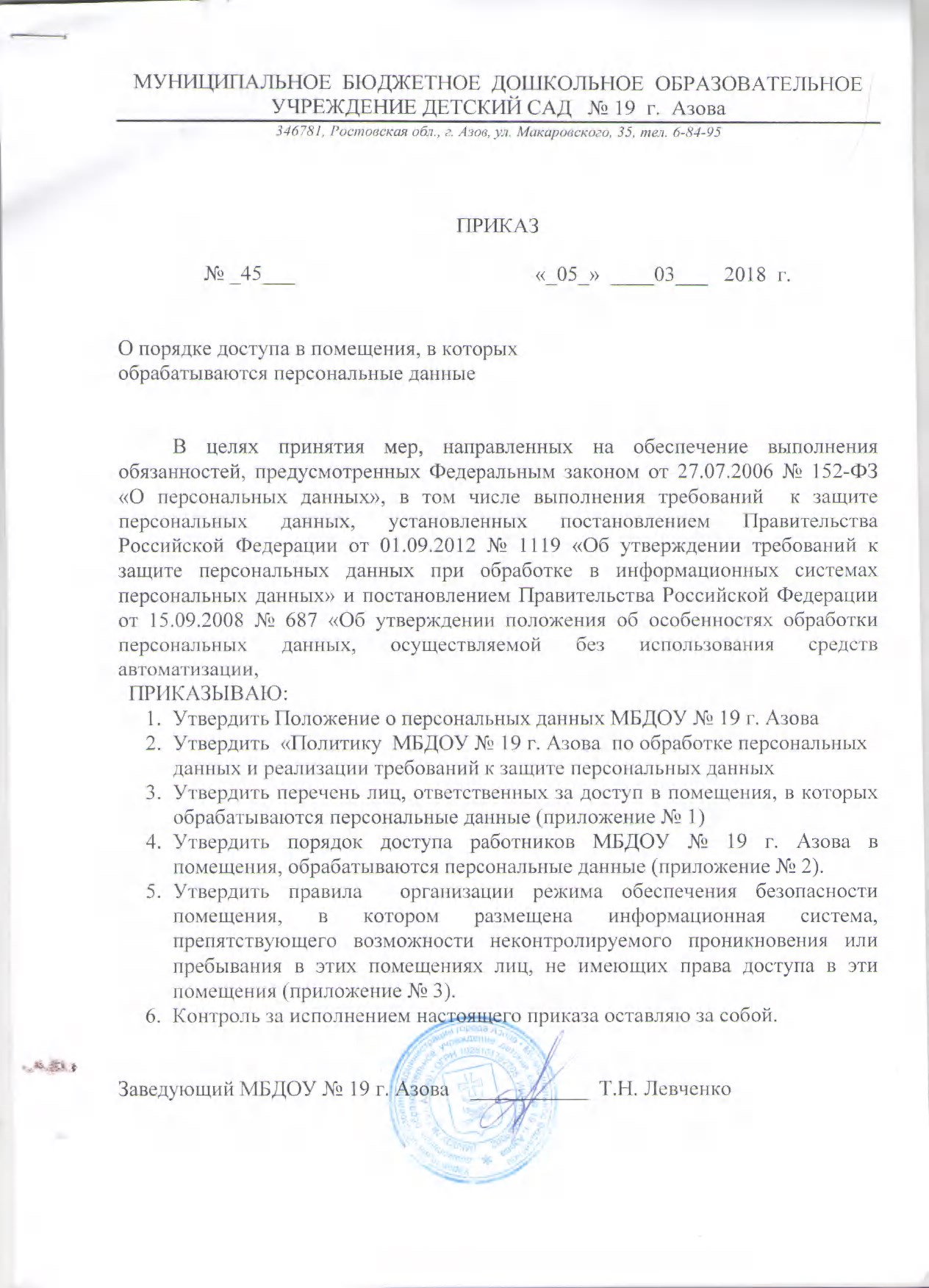 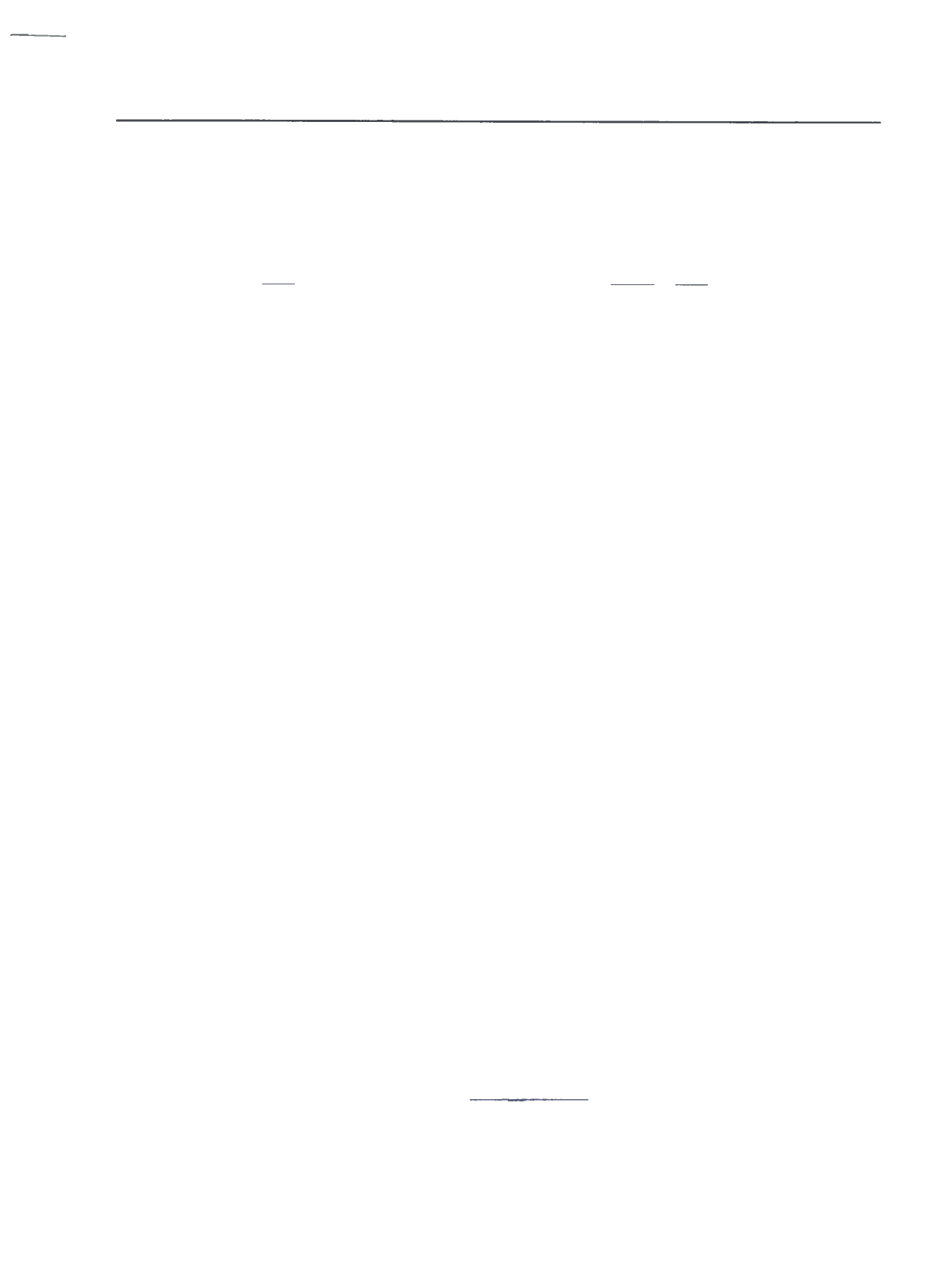 Приложение № 1к приказу МБДОУ № 19 г. Азоваот 12.01.2018 №  18Перечень лиц, ответственных за доступ в помещения, 
в которых обрабатываются персональные данныеПриложение № 2к приказу МБДОУ № 19 г. Азоваот 05.03.2018 №  45Порядокдоступа работников МБДОУ № 19 г. Азова в помещения, 
в которых ведется обработка персональных данных1. Доступ работников МБДОУ № 19 г. Азова (далее – ДОУ) в помещения, в которых ведется обработка персональных данных, осуществляется в целях обеспечения безопасности персональных данных. 2. Для помещений, в которых обрабатываются персональные данные (далее – Помещения), должен обеспечиваться режим безопасности, при котором исключается возможность неконтролируемого проникновения и пребывания в этом помещении посторонних лиц. 3. Право самостоятельного входа в Помещения имеют работники, непосредственно работающие в этих помещениях и лицо, ответственное за организацию обработки персональных данных.4. Иные лица допускаются в Помещения по согласованию с заведующим ДОУ или лицом, ответственным за организацию обработки персональных данных, и в сопровождении лиц, работающих в этих Помещениях. 5. Помещения по окончании рабочего дня должны закрываться на ключ.6. Вскрытие и закрытие Помещений производится лицами, имеющими право доступа.7. Уборка Помещений должна производиться в присутствии лиц, осуществляющих обработку персональных данных.8. Перед закрытием Помещений по окончании рабочего дня, лица, имеющие право доступа в помещения, обязаны:– убрать материальные носители персональных данных в шкафы или сейфы и закрыть их; – отключить технические средства (кроме постоянно действующей техники) и электроприборы от сети, выключить освещение;– закрыть окна.9. Перед открытием Помещений лица, имеющие право доступа в помещения, обязаны: – провести внешний осмотр с целью установления целостности двери и замка;– открыть дверь и осмотреть Помещение, где хранятся материальные носители.10. При обнаружении неисправности двери и запирающих устройств необходимо:– не вскрывая Помещение, доложить непосредственному руководителю;– в присутствии лица, ответственного за организацию обработки персональных данных, и непосредственного руководителя, вскрыть Помещение и осмотреть его;– составить акт о выявленных нарушениях и передать его  заведующему ДОУ для проведения служебного расследования.11. Ответственность за соблюдение порядка доступа в Помещения возлагается на лицо, ответственное за организацию обработки персональных данных.12. Работники ДОУ, должны ознакомиться с настоящим порядком доступа в помещения, в которых ведется обработка персональных данных, под подпись. Приложение № 3к приказу МБДОУ № 19 г. Азоваот 05.03.2018 №  45Правила организации режима обеспечения безопасности помещений, в которых размещена информационная система, препятствующего возможности неконтролируемого проникновения или пребывания в этих помещениях лиц, не имеющих права доступа в эти помещения1. Настоящие правила устанавливают требования к организации режима обеспечения безопасности помещений ДОУ № 43 г. Липецка (далее – Организация), в которых размещена информационная система, препятствующего возможности неконтролируемого проникновения или пребывания в этих помещениях лиц, не имеющих права доступа в эти помещения. 2. Пропускной режим предусматривает:- защиту от проникновения посторонних лиц в помещения Организации, которая обеспечивается организацией режима доступа. - запрет на внос и вынос за пределы помещения материальных носителей персональных данных; - определение перечня должностных лиц, имеющих право доступа в помещение.3. Внутриобъектовый режим предусматривает:- назначение ответственного за помещения;- помещения, в которых обрабатываются персональные данные с использованием средств автоматизации и без использования таких средств, должны иметь прочные двери, оборудованные механическими замками, а при необходимости, замками с контролем доступа;- в нерабочее время помещение должно закрываться;- в случае ухода в рабочее время из помещений работников, необходимо эти помещения закрыть на ключ;- уборка помещений должна производиться в присутствии лица, ответственного за эти помещения. - пребывание в помещениях посторонних лиц, не имеющих права доступа в эти помещения, разрешено только после согласования с заведующей  Организации или лицом, ответственным за организацию обработки персональных данных, и в сопровождении лица, работающего в этих помещениях. - контроль за пребыванием в помещениях посторонних лиц, не имеющих права доступа в эти помещения, осуществляет ответственный за это помещение. 4. Защита информационной системы и машинных носителей персональных данных от несанкционированного доступа, повреждения или хищения4.1. В период эксплуатации информационных систем персональных данных должны быть предусмотрены меры по исключению случаев несанкционированного доступа при проведении ремонтных, профилактических и других видов работ.4.2. В случае необходимости проведения ремонтных работ средств вычислительной техники, входящих в состав информационной системы, с привлечением специализированных ремонтных организаций обеспечивается обязательное гарантированное уничтожение (стирание) персональных данных и другой конфиденциальной информации, записанной на материальном носителе, под контролем лица, ответственного за организацию обработки персональных данных с составлением соответствующего акта.4.3. Хранение съемных машинных носителей персональных данных должно исключать возможность несанкционированного доступа к ним. 5. Работники Организации должны ознакомиться с настоящими Правилами под подпись. Лист ознакомлений с правилами организации режима обеспечения безопасности помещений, в которых размещена информационная система, препятствующего возможности неконтролируемого проникновения или пребывания в это помещения лиц, не имеющих права доступа в эти помещенияНомер кабинетаФамилия, имя, отчество ответственногоЗанимаемая должность123Кабинет заведующегоЛевченко Татьяна Николаевназаведующий ДОУМедицинский кабинетТерещенко Анна Андреевнамедицинская сестра МБУЗ ГБ г. АзоваБухгалтерия Бондаренко Светлана  Викторовнаглавный бухгалтерБухгалтерияВасилинко Юлия ЮрьевнабухгалтерЛист ознакомлений с порядком доступа сотрудников в помещения, в котором ведется обработка персональных данныхЛист ознакомлений с порядком доступа сотрудников в помещения, в котором ведется обработка персональных данныхЛист ознакомлений с порядком доступа сотрудников в помещения, в котором ведется обработка персональных данныхЛист ознакомлений с порядком доступа сотрудников в помещения, в котором ведется обработка персональных данных№ п/пФамилия, имя, отчествоДата ознакомленияПодпись№п/пФамилия, имя, отчествоНаименование подразделения, отделаДата ознакомленияПодпись1.